 	Passage of Time Activity CardsHop 25 times 
on each foot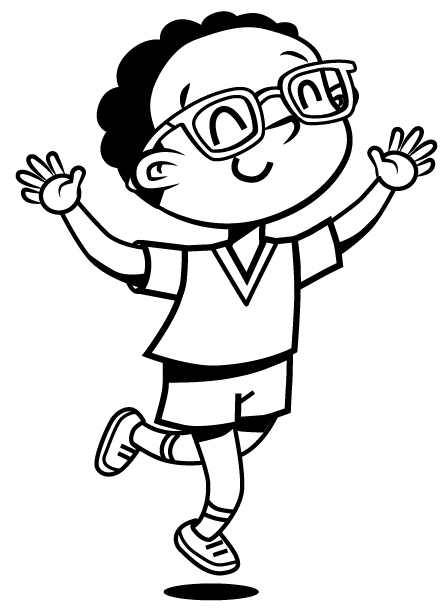 Count to 100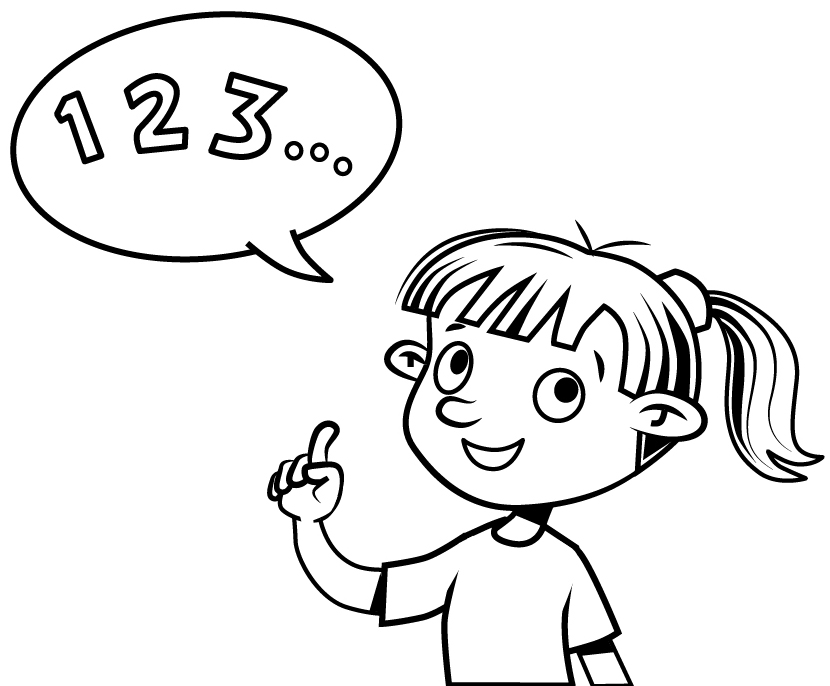 Print your name 
10 times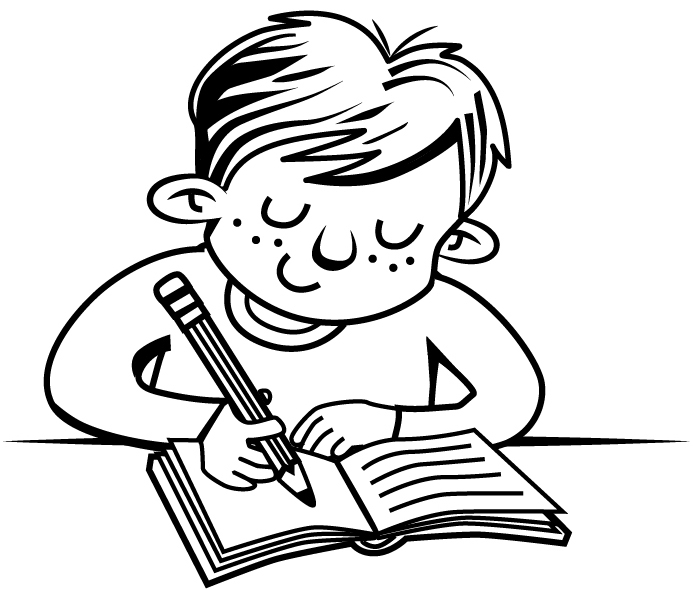 Find a picture of a bird in a book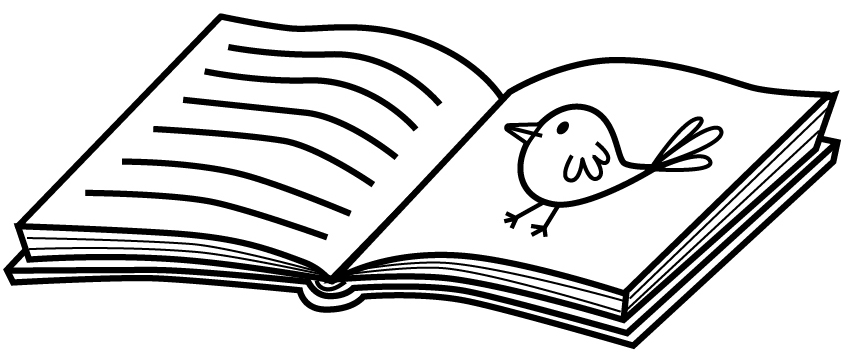 Do 25 toe touches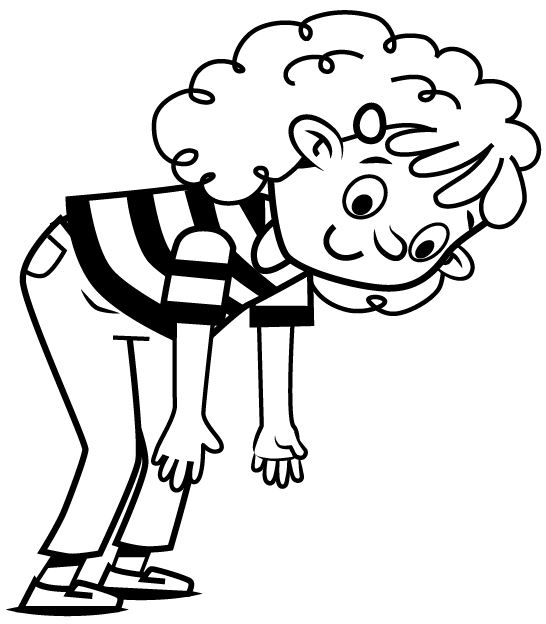 Building a tower of 
25 linking cubes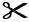 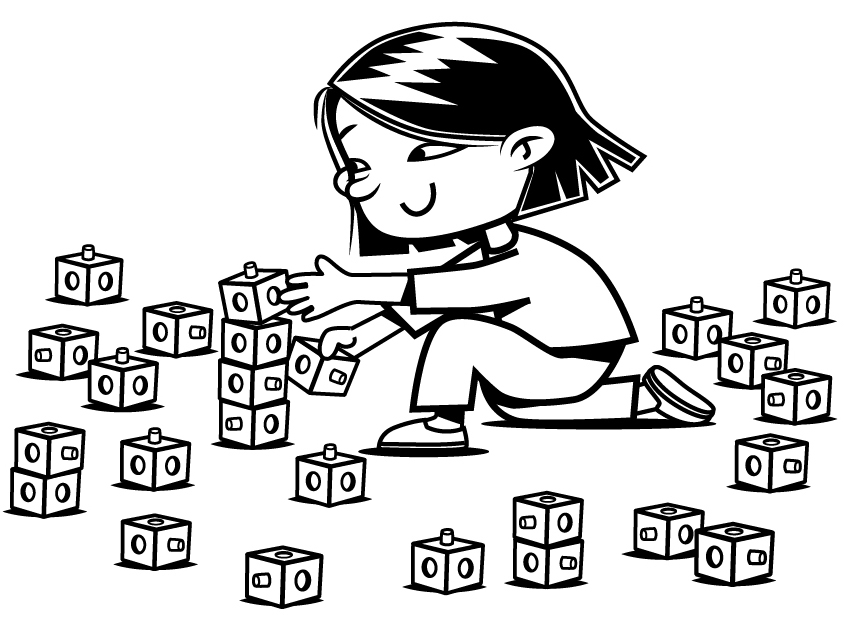 